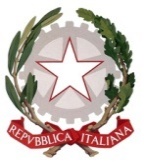 Liceo Scientifico Statale  -  “A. Diaz”Via Ferrara  – 81100 Caserta Tel./Fax 0823/326354www.liceodiazce.edu.itMODULO RIAMMISSIONE A SCUOLADOPO IL PERIODO DI SOSPENSIONE DELLE ATTIVITA’ DIDATTICHEPER LE FESTIVITA’ NATALIZIEI SOTTOSCRITTI …………………………………………………………………………………….………, GENITORI DELL’ALUNNO…………………………………………………………………………………AFREQUENTANTE  LA CLASSE …….. SEZ……… DI CODESTO LICEO, DICHIARANOCHE IL/LA PROPRIO/A FIGLIO/A  NON E’ SOGGETTO/A AD ISOLAMENTO DOMICILIARE OBBLIGATORIO O A QUARANTENA DOMICILIARE.Data                                                                                                   I GENITORI